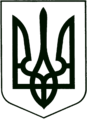 УКРАЇНА
МОГИЛІВ-ПОДІЛЬСЬКА МІСЬКА РАДА
ВІННИЦЬКОЇ ОБЛАСТІВИКОНАВЧИЙ КОМІТЕТ                                                           РІШЕННЯ №264Від 29.08.2023р.                                              м. Могилів-ПодільськийПро надання дозволу на виготовлення проектно-кошторисної документації на нове будівництво твердопаливної блочно-модульної котельні         Керуючись ст.ст. 30, 31, 59 Закону України «Про місцеве самоврядування в Україні», Законом України «Про регулювання містобудівної діяльності», Порядком розроблення проектної документації на будівництво об’єктів, який затверджений наказом Міністерства регіонального розвитку, будівництва та житлово-комунального господарства України від 16.05.2011 року №45, розглянувши клопотання директора КНП «Могилів-Подільська окружна лікарня інтенсивного лікування» Могилів-Подільської міської ради  Онофрійчука О.В., -виконком міської ради ВИРІШИВ:	1. Надати дозвіл комунальному некомерційному підприємству «Могилів-Подільська окружна лікарня інтенсивного лікування» Могилів-Подільської міської ради (Онофрійчук О.В.) на виготовлення проектно-кошторисної документації на нове будівництво твердопаливної блочно-модульної котельні сумарною потужністю 2000 кВт для теплопостачання комунального некомерційного підприємства «Могилів-Подільська окружна лікарня інтенсивного лікування» Могилів-Подільської міської ради  по вул. Полтавській, №89/2 м. Могилева-Подільського Вінницької області.2. Комунальному некомерційному підприємству «Могилів-Подільська окружна лікарня інтенсивного лікування» Могилів-Подільської міської ради  (Онофрійчук О.В.):2.1. Заключити договір на виготовлення проектно-кошторисної документації, яка визначена цим рішенням, з юридичною особою, яка має у своєму складі відповідних виконавців, що згідно з законодавством одержали кваліфікаційний сертифікат, або фізичною особою, яка згідно з законодавством має відповідні кваліфікаційні сертифікати.2.2. Здійснити фінансування наданих послуг згідно з договором та актом наданих послуг в порядку передбаченому чинним законодавством.2.3. Проектно-кошторисну документацію, яка визначена даним рішенням, подати на розгляд та затвердження виконавчого комітету Могилів-Подільської міської ради.          3. Контроль за виконанням цього рішення покласти на заступника міського голови з питань діяльності виконавчих органів Слободянюка М.В..        Міський голова                                                        Геннадій ГЛУХМАНЮК